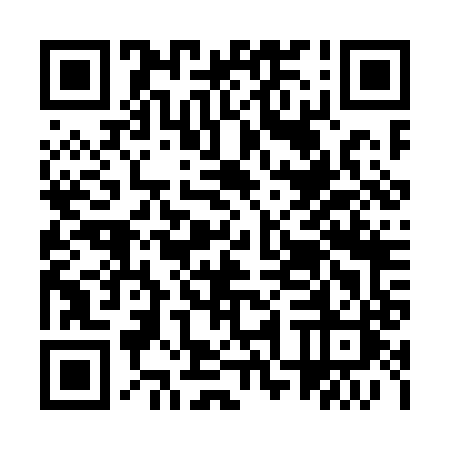 Ramadan times for Brezni Vrh, SloveniaMon 11 Mar 2024 - Wed 10 Apr 2024High Latitude Method: Angle Based RulePrayer Calculation Method: Muslim World LeagueAsar Calculation Method: HanafiPrayer times provided by https://www.salahtimes.comDateDayFajrSuhurSunriseDhuhrAsrIftarMaghribIsha11Mon4:384:386:1912:094:095:595:597:3412Tue4:364:366:1712:084:106:016:017:3613Wed4:344:346:1512:084:116:026:027:3714Thu4:324:326:1312:084:126:036:037:3915Fri4:304:306:1112:074:136:056:057:4016Sat4:284:286:0912:074:156:066:067:4217Sun4:264:266:0712:074:166:086:087:4318Mon4:234:236:0512:074:176:096:097:4519Tue4:214:216:0312:064:186:106:107:4620Wed4:194:196:0112:064:196:126:127:4821Thu4:174:175:5912:064:206:136:137:4922Fri4:154:155:5712:054:216:156:157:5123Sat4:124:125:5512:054:226:166:167:5324Sun4:104:105:5312:054:236:176:177:5425Mon4:084:085:5112:054:246:196:197:5626Tue4:064:065:4912:044:256:206:207:5727Wed4:044:045:4712:044:266:216:217:5928Thu4:014:015:4512:044:276:236:238:0129Fri3:593:595:4312:034:286:246:248:0230Sat3:573:575:4112:034:296:256:258:0431Sun4:544:546:391:035:307:277:279:061Mon4:524:526:381:025:317:287:289:072Tue4:504:506:361:025:327:307:309:093Wed4:474:476:341:025:337:317:319:114Thu4:454:456:321:025:347:327:329:125Fri4:434:436:301:015:357:347:349:146Sat4:404:406:281:015:367:357:359:167Sun4:384:386:261:015:377:367:369:188Mon4:364:366:241:005:387:387:389:199Tue4:334:336:221:005:397:397:399:2110Wed4:314:316:201:005:407:407:409:23